ENSEIGNEMENT INTERNATIONAUX DE LANGUES ETRANGERES (EILE) : Formulaire de demande d’inscription A retourner à l’école avant le 19/06/2020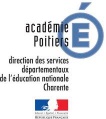 ATTENTION, ce formulaire recense seulement les demandes d’inscription. L’ouverture effective du cours à la rentrée scolaire n’est pas automatique. Elle dépend du nombre de demandes reçues et de la possibilité pour le pays partenaire de mettre un enseignant à disposition.Madame/Monsieur (parents ou représentant légal) : …………………………………………………………………………………………………..Demande(nt) que l’élève (prénom/NOM) : ………………………………………………………………………………………………………………….Classe : ……………………….. Ecole : Célestin FREINETsuive pendant l’année scolaire 2020-2021 un « enseignement international de langue étrangère » dans la langue Arabe.  (Information : Le cours d’EILE peut être proposé du CE1 au CM2 pour une durée d’1H30 par semaine. Toute demande d’inscription implique la présence de l’élève pour la totalité de l’année scolaire et le respect des horaires.)A ……………………………………………………, le …………………………………………… 2020Signature du/des parent(s) ou du représentant légal :ENSEIGNEMENT INTERNATIONAUX DE LANGUES ETRANGERES (EILE) : Formulaire de demande d’inscription A retourner à l’école avant le 19/06/2020ATTENTION, ce formulaire recense seulement les demandes d’inscription. L’ouverture effective du cours à la rentrée scolaire n’est pas automatique. Elle dépend du nombre de demandes reçues et de la possibilité pour le pays partenaire de mettre un enseignant à disposition.Madame/Monsieur (parents ou représentant légal) : …………………………………………………………………………………………………..Demande(nt) que l’élève (prénom/NOM) : ………………………………………………………………………………………………………………….Classe : ……………………….. Ecole : Célestin FREINETsuive pendant l’année scolaire 2020-2021 un « enseignement international de langue étrangère » dans la langue Arabe.  (Information : Le cours d’EILE peut être proposé du CE1 au CM2 pour une durée d’1H30 par semaine. Toute demande d’inscription implique la présence de l’élève pour la totalité de l’année scolaire et le respect des horaires.)A ……………………………………………………, le …………………………………………… 2020Signature du/des parent(s) ou du représentant légal :ENSEIGNEMENT INTERNATIONAUX DE LANGUES ETRANGERES (EILE) : Formulaire de demande d’inscription A retourner à l’école avant le 19/06/2020ATTENTION, ce formulaire recense seulement les demandes d’inscription. L’ouverture effective du cours à la rentrée scolaire n’est pas automatique. Elle dépend du nombre de demandes reçues et de la possibilité pour le pays partenaire de mettre un enseignant à disposition.Madame/Monsieur (parents ou représentant légal) : …………………………………………………………………………………………………..Demande(nt) que l’élève (prénom/NOM) : ………………………………………………………………………………………………………………….Classe : ……………………….. Ecole : Célestin FREINETsuive pendant l’année scolaire 2020-2021 un « enseignement international de langue étrangère » dans la langue Arabe.  (Information : Le cours d’EILE peut être proposé du CE1 au CM2 pour une durée d’1H30 par semaine. Toute demande d’inscription implique la présence de l’élève pour la totalité de l’année scolaire et le respect des horaires.)A ……………………………………………………, le …………………………………………… 2020Signature du/des parent(s) ou du représentant légal :